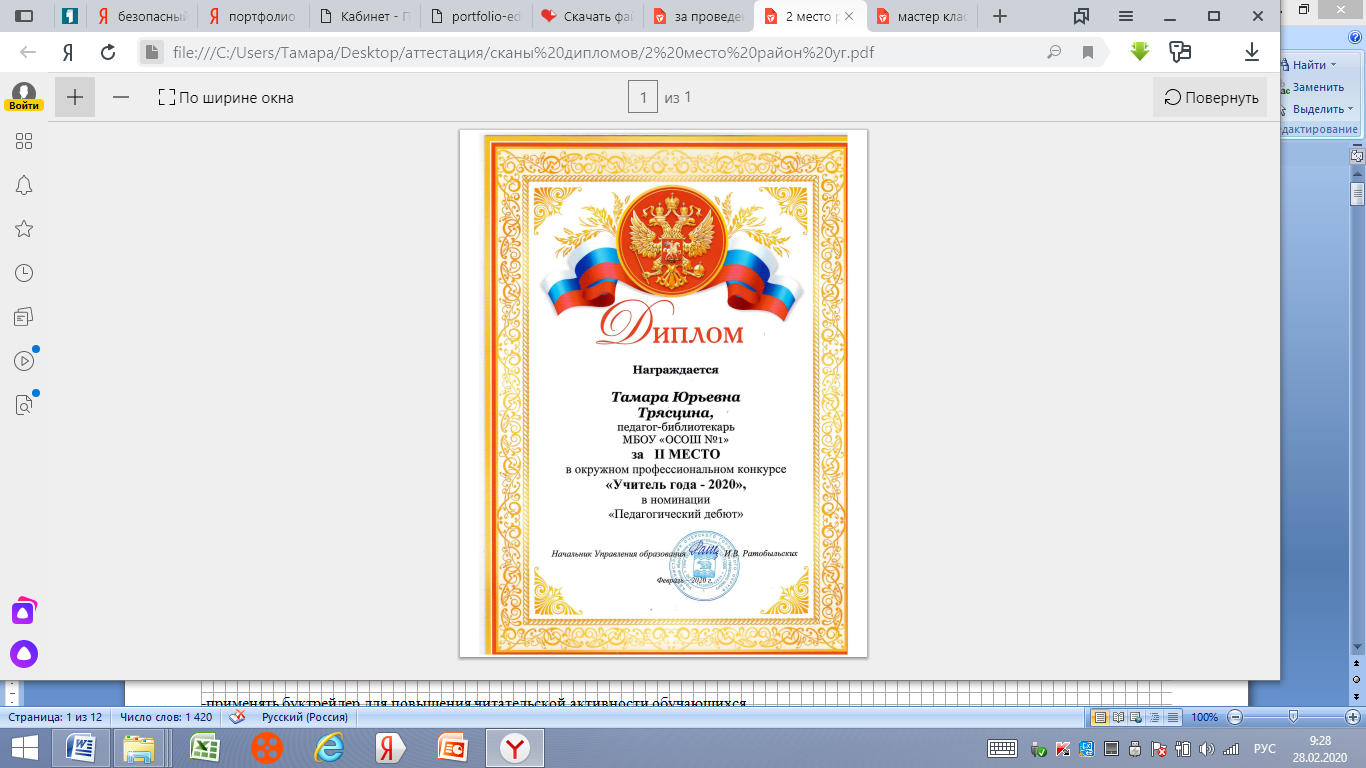 Технологическая карта урока.Предмет: Библиотечный урокКласс: 5Тема урока: «Буктрейлер как инновационное средство повышения читательской активности обучающихся»Тип урока: Открытие нового знанияЦель урока: Сформировать представление о буктрейлере как средстве повышения читательской активности.Задачи:-знать понятия буктрейлер, его структуру;- уметь создавать буктрейлер по произведению;-применять буктрейлер для повышения читательской активности обучающихся.Планируемые результаты: Личностные УУД: выраженная устойчивая учебно-познавательная мотивация и интерес к учению, эмпатия как осознанное понимание и сопереживание чувствам других.Метапредметные результаты:Познавательные: -построение логической цепи рассуждений;- умение работать с текстом: сравнивать, анализировать, обобщать, классифицировать.Коммуникативные: - умение ясно и четко излагать свое мнение, выстраивать речевые конструкции;- планирование учебного сотрудничества с учителем и сверстниками;- учет разных мнений;-работа в группах.Регулятивные:- извлекать, перерабатывать и преобразовывать информацию из одной формы в другую, анализировать, сравнивать, обобщать, делать выводы.Предметные результаты:- строить устное и письменное высказывание;- конструировать сценарий буктрейлера;- словесно передавать свои эстетические впечатления;- оформлять буктрейлер в соответствии с требованиями.Оборудование: компьютеры, проектор, колонки, экран, видеоматериалы, презентация, аудио и видео сопровождение.Организация пространства: фронтальная, работа в группах, индивидуальная, практическаяЭтапы урокаФормы, методы, методические приемыДеятельность учителяДеятельность обучающихсяДеятельность обучающихсяФорма контроляЭтапы урокаФормы, методы, методические приемыДеятельность учителяОсуществляемые действияФормируемые уменияФорма контроляОрганизационный момент. Мотивирование учебной деятельности.Цель: активизация внимания учащихся, воспитание коммуникативных качеств,создание условий для возникновения внутренней потребности включения в деятельность «хочу»Фронтальная. Словесный. Слово учителяЗдравствуйте ребята! Я скажу слова Добрый день…и назову кого-то из класса. Те, кого я назову, помашут мне рукой – значит, вы меня услышали и отвечаете мне на приветствие.- Доброе утро всем девочкам! ... - Доброе утро всем мальчикам! ... - Доброе утро всем тем, кто сегодня чистил зубы! ...-- Доброе утро всем, кто любит конфеты! ...- Доброе утро всем, кто хочет знать зачем мы сегодня здесь собрались!(Девочки машут и отвечают: "Доброе утро!"(Мальчики машут и отвечают: "Доброе утро!"Машут все.Проявляют эмоциональную отзывчивость на слова учителя.Наблюдение учителяАктуализация опорных знаний.Фронтальная. Словесный. Слово учителя. Беседа.Ребята! Давайте вместе с вами представим, что вы прочитали очень интересную по вашему мнению книгу. Она понравилась вам настолько, что вы захотели, чтоб ее прочитали как можно больше людей! Что для этого вы можете сделать?Молодцы!Отвечают на вопросы. Находят приемы, как заинтересовать читателей, предполагают оптимальную формуРегулятивные:постановка учебной задачи на основе соотнесения того, что уже известно.Личностные: развитие познавательных интересов учебных мотивов.Коммуникативные:-умение ясно и четко излагать свое мнение, выстраивать речевые конструкции;-планирование учебного сотрудничества с учителем и сверстниками;-учет разных мнений.Беседа. Наблюдение.Постановка учебной задачи. Выявление места и причины затруднения. Цель: активизация соответствующих мыслительных операций, создание проблемной ситуации, стремление к новому знанию.Фронтальная. Словесный, наглядный, проблемный. Беседа, демонстрацияА кто мне может сказать, что такое буктрейлер?  Давайте посмотрим на экран после чего вы сможете предположить, что же такое буктрейлер? - Предполагают, выявляют место и причину затруднения. Просматривают ролик. Делают свои предположения.Отвечают на вопросы учителя. Регулятивные: -построение учебной задачи на основе соотнесения того, что еще неизвестно;Познавательные: -построение речевого высказывания;Коммуникативные:-умение ясно и четко излагать свое мнение, выстраивать речевые конструкции;-планирование учебного сотрудничества с учителем и сверстниками;-учет разных мненийБеседа, наблюдениеПостроение выхода из затруднения.Цель: поиск решения учебной задачи.Фронтальная. Словесный, наглядный. Беседа. Где и для каких целей мы можем использовать буктрейлер? Ответы детей)Отвечают на вопросы, наблюдают. В ходе беседы определяют тему урокавыдвигая цель.Регулятивные: прогнозируют дальнейшие действия;Познавательные: постановка учебной задачи;Личностные: самоопределение;-целеполаганиеКоммуникативные:-умение ясно и четко излагать свое мнение, выстраивать речевые конструкции;-планирование учебного сотрудничества с учителем и сверстниками;-учет разных мненийБеседа по вопросам.Открытие нового знания. Первичное закрепление с проговариванием во внешней речи. Фронтальная, индивидуальная. Словесный, наглядный, практический.Давайте посмотрим, что же такое буктрейлер и его виды.Трейлер в переводе с англ.яз – это показ. Давайте вспомним как по англ.яз книга? Молодцы! Значит показ книги будет? Молодцы!Буктрейлер (англ. booktrailer) — это небольшой видеоролик, рассказывающий в произвольной художественной форме о какой-либо книге. Цель таких роликов – пропаганда чтения, привлечение внимания к книгам при помощи визуальных средств, характерных для трейлеров к кинофильмам. Как правило, продолжительность буктрейлера составляет не более 3 минут. Сегодня буктрейлеры прочно вошли в повседневную жизнь библиотек. Буктрейлеры могут быть посвящены какому-либо автору, серии книг или даже какой-нибудь теме, дате, например, краеведению, юбилею писателя. Также возможно создание буктрейлеров о книжных выставках библиотеки или о самой библиотеке.История создания.Первые буктрейлеры представляли собой слайд-шоу из иллюстраций с подписями или закадровыми комментариями. Именно таким было первое видео, снятое к роману Джона Фарриса в 1986 году.В 2003 году на книжной ярмарке в Луизиане был впервые продемонстрирован буктрейлер к книге Кристин Фихан «Темная симфония». Это событие дало начало популяризации буктрейлеров, которые до этого распространялись в основном только в сети Интернет, среди широкой публики.В России жанр буктрейлера появился в 2010 году. Специалисты издательства «Азбука Аттикус» стали одними из первых, кто использовал буктрейлер для продвижения книги. Ролик к книге Алексея Маврина «Псоглавцы» стал не только одним из первых, но и одним из самых дорогих: на его создание было затрачено около 10 000 долларов. Сейчас активно поддерживает направление создания буктрейлеров и издательство «Эксмо». На сайте издательства есть специальный раздел, где пользователь может найти ролики к книгам-новинкам.Виды. По способу визуального воплощения текста:1.Игровые (мини фильм по книге);2.Неигровые (набор слайдов с цитатами, иллюстрациями, книжными разворотами, тематическими рисунками, фотографиями и т. п.)3.Анимационные (мультфильм по книге).По содержанию:1.Повествовательные (презентующие основу сюжета произведения).2.Атмосферные (передающие основные настроения книги и читательские эмоции).3.Концептуальные (транслирующие ключевые идеи и общую смысловую направленность текста).Теперь мы знаем, что такое буктрейлер виды и для чего они нам нужны. Пора приступить к созданию своего буктрейлера. Давайте познакомимся с этапами создания буктрейлера. Они будут у вас на листочках и на экране в качестве эталона. Первый этап: выбор книги. Вы будете разделены на группы и каждой группы будет своя книга, которая вам знакома по школьной программе. Второй этап: Создание сценария к буктрейлеру (продумать сюжет и написать текст, так как сегодня мы учимся текст у вас уже готов. Его необходимо бегло прочитать, и систематизировать). Важно внести интригу и выстроить сюжет таким образом, чтобы читателю непременно захотелось узнать, что же будет дальше. А узнать это можно, только прочитав книгуТретий этап: подбор иллюстраций к тексту и музыки: у каждой группы в папке есть варианты иллюстраций, которые вы использовать для вашего буктрейлера и музыка.Четвертый этап: создание буктрейлера. Мы будем использовать программу, в которой вы все умеете работать Powerpoint.Начнем. Необходимо разделить роли в группе. Кто работает с текстом, кто создает презентацию. У вас перед глазами текст для вашего буктрейлера. 1. Вам необходимо найти информацию о авторе книге.2. история создания книги. 3. О чем книга и 4. План что за чем происходило в произведении. Приступаем. Можете черкать на листочках. Те, кто работает с созданием буктрейле начинаем, работая с таблицой, извлекать из нее необходимую вам информацию, то есть действовать по алгоритму, написанному в таблице. вставлять картинки в презентацию. 1. Сама книга, автор, история создания книги, о чем книга и по ходу действий в книге, не забываем, мы полностью не раскрываем сюжет, он должен оборваться на самом интересном, чтобы хотелось взять и самим прочитать.Ответы детей:-Book-ВоокtreilerСлушают, работа с презентацией(просмотр)-Личностные:-развитие эмоционального восприятия.Познавательные:-владеть навыками аудирования, приемами отбора и систематизаци материала;Коммуникативные:-лушать и слышать других.Регулятивные:- осуществлять познавательную и личностную рефлексию.Наблюдение. Беседа по вопросам.Самостоятельная работа с самопроверкой по эталону.Практическая работа.ГрупповаяСловесный,наглядный.БеседаДелит учащихся на группы, контролирует процесс взаимодействия обучающихся. Участвует в обсуждениях. Оказывает помощь если это необходимо.Работа в группах для создания буктрейлера. Создают мысленный образ и воплощают его в буктрейлере. Ориентируются на эталон. Осваивают приемы работы с презентацией.Коммуникативные:- умение слушать друг друга;-умение работать и взаимодействовать друг с другом;Регулятивные:-прогнозирование;-оценка;-саморегуляция;Личностные:- нравственно-этическая ориентация;-развитие эмоционального восприятия;Познавательные:- выбор наиболее эффективных способов решения задач в зависимости от конкретных условий;-умение строить письменное и устное высказывание в соответствие с учебной задачей.Практическая работа.Включение в систему знаний.наглядныйДавайте посмотрим, что у нас получилось. Просмотр получившихся буктрейлеров.просмотрРефлексия деятельности. Цель: самооценка учащимися результатов своей деятельности, осознание метода построения и границ применения нового способа действия.Фронтальная.Словесный.БеседаЧто получилось?Что нового узнали?Сможете теперь представлять понравившееся вам книги. А сможете ли на основе буктрейлера придумать поздравления другу, родственникам? Продолжи фразу: у меня сегодня не получилось….Я и не подозревал….Рассматривают работы. Обсуждают и оценивают работы, отвечают на вопросы, дают совет. Делятся своими впечатлениями и эмоциональными переживаниями от урока.Познавательные:-умение выстраивать речевое высказывание;Регулятивные:-соотносить цели и результаты своей деятельности;-вырабатывать критерий оценки и определять степень успешности своей работы.Коммуникативные:-формирование умения слушать и слышать Беседа. Домашнее задание Фронтальная.Словесный.БеседаНа следующий урок продумайте сценарий к произведению Бородино. Слушают учителя, осмысливают задание.Прогнозируют план работы.Наблюдения.